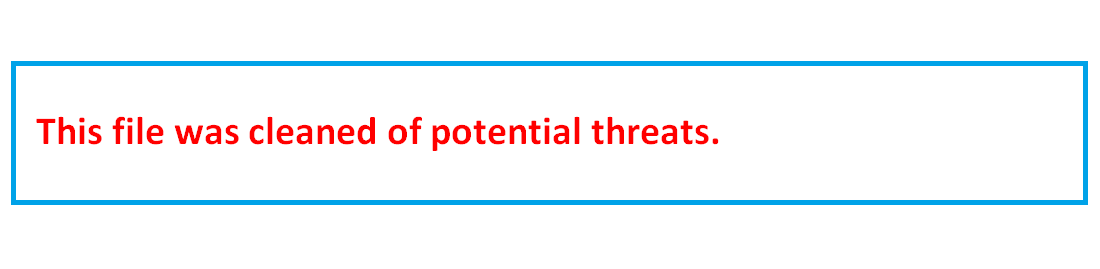 CURRICULUM VITA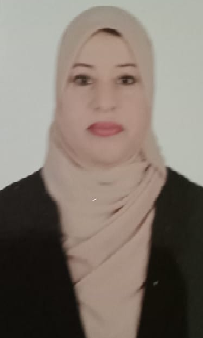 PERSONAL INFORMATION:Name: Afaf Mohammed Mansour GadDate of Birth: 9/ 10/ 1982Nationality: EgyptianReligion: Moslem. Marital Status: Married Address: Serwehat Menof, Menoufia, EgyptTelephone No.: Home:048\3458537 Mobile:01222956711Email: afafmansour304@yahoo.comPUPLICATIONSEffect of combination of Sodium monofluorophosphate with chlorhexidine in oral care on Ventilator-associated Pneumonia among critically ill patients.  at Journal of natural sciences research. Vol.4, No2,2010. (first author)The Effect of exercise intervention on fatigue and sleep disturbance among patients with cancer undergoing chemotherapy.. Published at Egyptian nursing journal Vol (5), iss (3).Email: elmagala.egy2010@yahoo.com. (First author)TRAINING COURSES:ICDL course (IT, Windows, Word, Access, Excel, PowerPoint, and Internet) and get the ICDL certificate.TOEFL training course and get TOEFL ITP on 30 December 2008.Communication Skills in different learning styles (Leadership Development Center, Menoufia University).Technology uses in education (Leadership Development Center, Menoufia University).Scientific Publishing. (Faculty & Leadership Development Center, Menoufia University).Effective presentation Skills, (Faculty & Leadership Development Center, Menoufia University).Behaviors of our profession, (Faculty & Leadership Development Center, Menoufia University).Organization of scientific conferences. (Leadership Development Center, Menoufia University). SPSS “General Service Center, faculty of Nursing, Menoufia University” from 11 March 2012 to 2 may .WORKSHOPS AND SEMINARS: 	Objective structured clinical exam (OSCE) (Faculty of Nursing, Menoufia University31 January, from 2018).Work shop of: "Clinical Teaching" (faculty of Nursing, Menoufia University” from 9 September 2018).Work shop of: "Blueprint Exam Applications" (faculty of Nursing, Menoufia University” from 24 February 2019).Work shop: "How to write and Publish Research Paper in International Journals "from 3rd -4th April 2018.Attended A seminar entitled (Skills of self-confidence and academic excellence) (faculty of Nursing, Menoufia University” from 29 October 2018)Attended A seminar entitled "Towards a Safe Community of Hepatitis Diseases"(faculty of Nursing, Menoufia University” from 27 October 2018)Attended A seminar entitled "Sexual harassment and its psychological impact on society"(faculty of Nursing, Menoufia University” from 27 October 2018)CONFERENCES: Attendance The 5th International Nursing conference; Towards Advanced Nursing Practice (faculty of Nursing, Menoufia University” from 4-5 April 2017).The 3th Annual Scientific conference of Medical Surgical Nursing Department ; " Hand in Hand Creating Tomorrow in Medical Surgical Nursing " (  Faculty of Nursing, Menoufia University” from 3-4 April 2018).The Annual International conference of Menoufia Clinical Oncology Department (MCOD) ; (  Held in Movenpick 6th  of October Hotel  from 13rd  -14th September 2018).The 3rd Scientific conference of Psychiatric Nursing Department ; "Cultural and Environmental Pollution and Its Impact on The Psychological and Physical Status of The Individual, Family and Society" (  Faculty of Nursing, Menoufia University” from 20th – 21th  of March 2018).The 2nd conference; of Hepatology and Gastroenterology unit Internal Medicine Department (faculty of Medicine Menoufia University” from 5 April 2018).The 2nd conference; of Tropical Medicine Department, In Collaboration with Menoufia Hepatology , Gastroenterology &  Infectious Diseases Association (HGIDA) of Menoufia Medical Syndicate (Faculty of Medicine Menoufia University” from 18 April 2018).The 4th  International Scientific Nursing conference "Utilization of Research in Nursing" (  Faculty of Nursing, Menoufia University” from 9th – 10th  of May 2014).The 5th Annual Meeting of Shebien El Koum Teaching Hospital "Infection Control; Reality and Vision"(from 4 April 2018).The 25th Annual conference of Faculty of Medicine Menoufia University” Care Of Critially ILL Patients (from 15 -18 July 2018).TEACHING ACTIVITIES: Teacher of medical surgical nursing theoretical course for faculty of nursing, second year students in the first semester of the academic year 2019.COMMUNITY SERVING ACTIVITIESParticipate in a convoy entitled (healthy nutrition and first aid) at the Nile School for the village of Jeris, Ashmoun Center Menoufia Governorate from 1st April 2018.Participation in the convoy of nursing to the social unit in the village of Umm Khenan Quweisna Center Menoufia Governorate entitled (Anemia - Obesity - attention hygiene) from 30t h January2019.Participation in the first aid course for University students in university cities, Menoufia University from 20 th April 2019.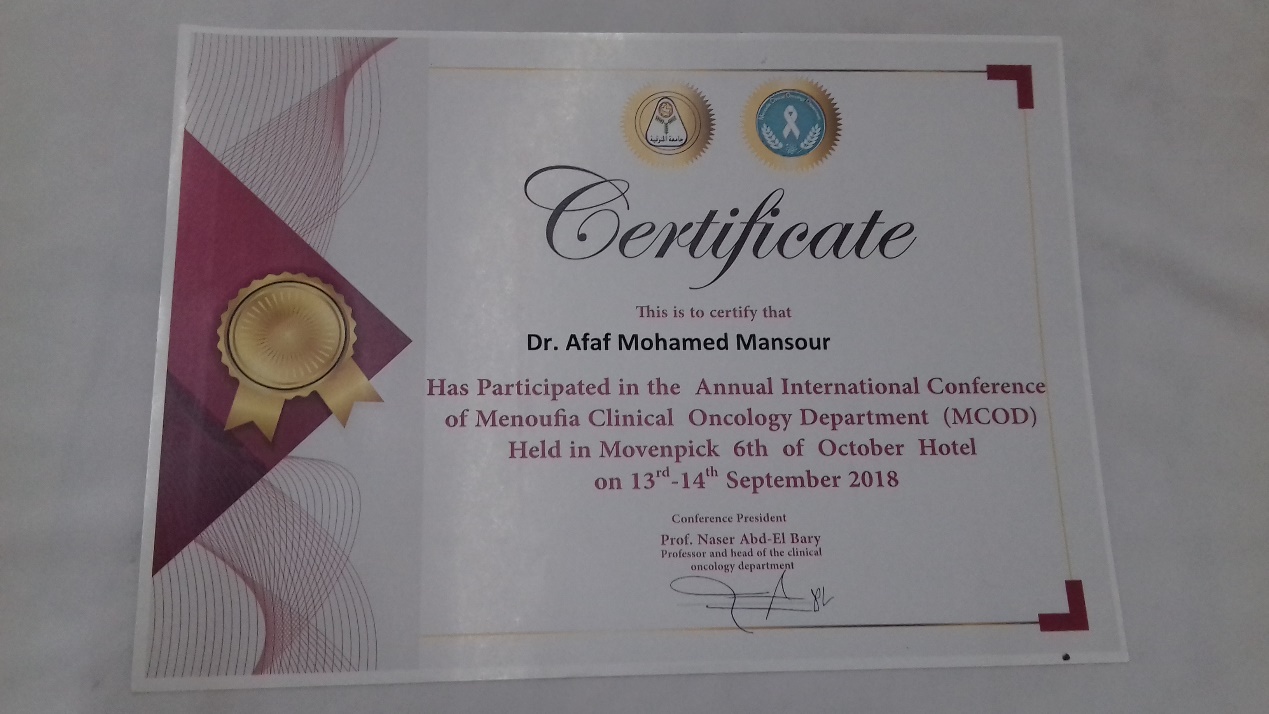 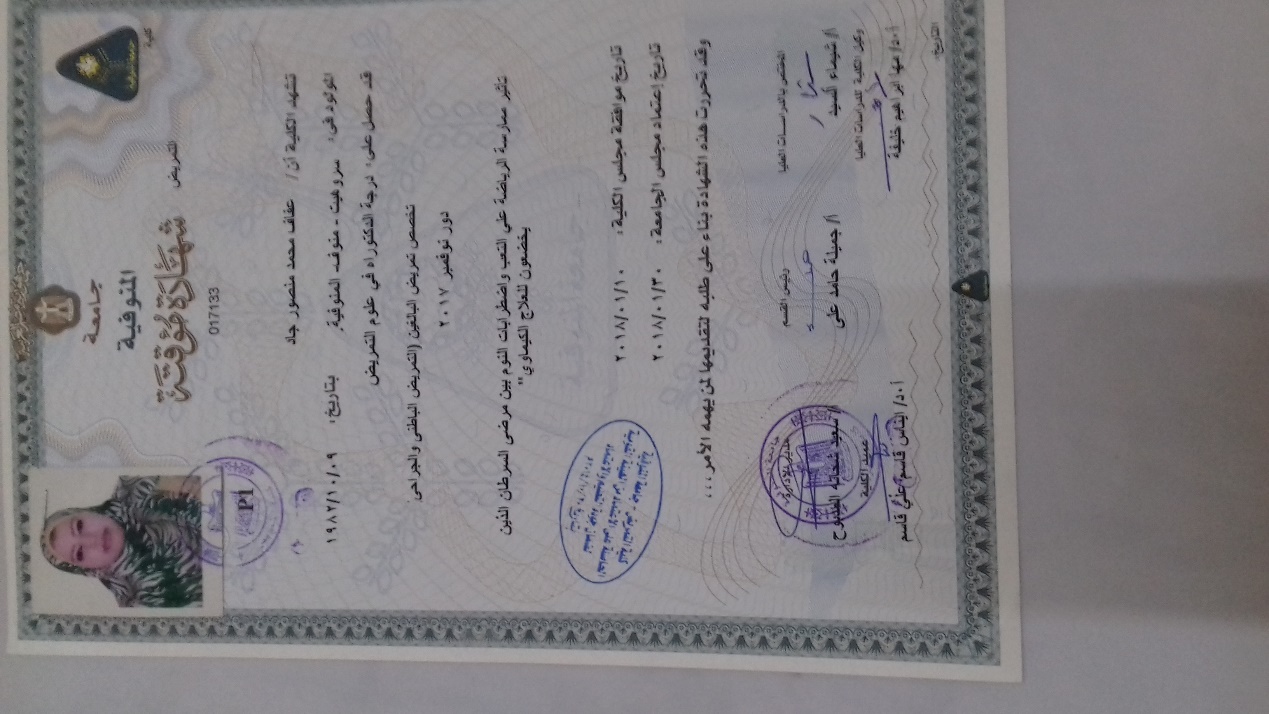 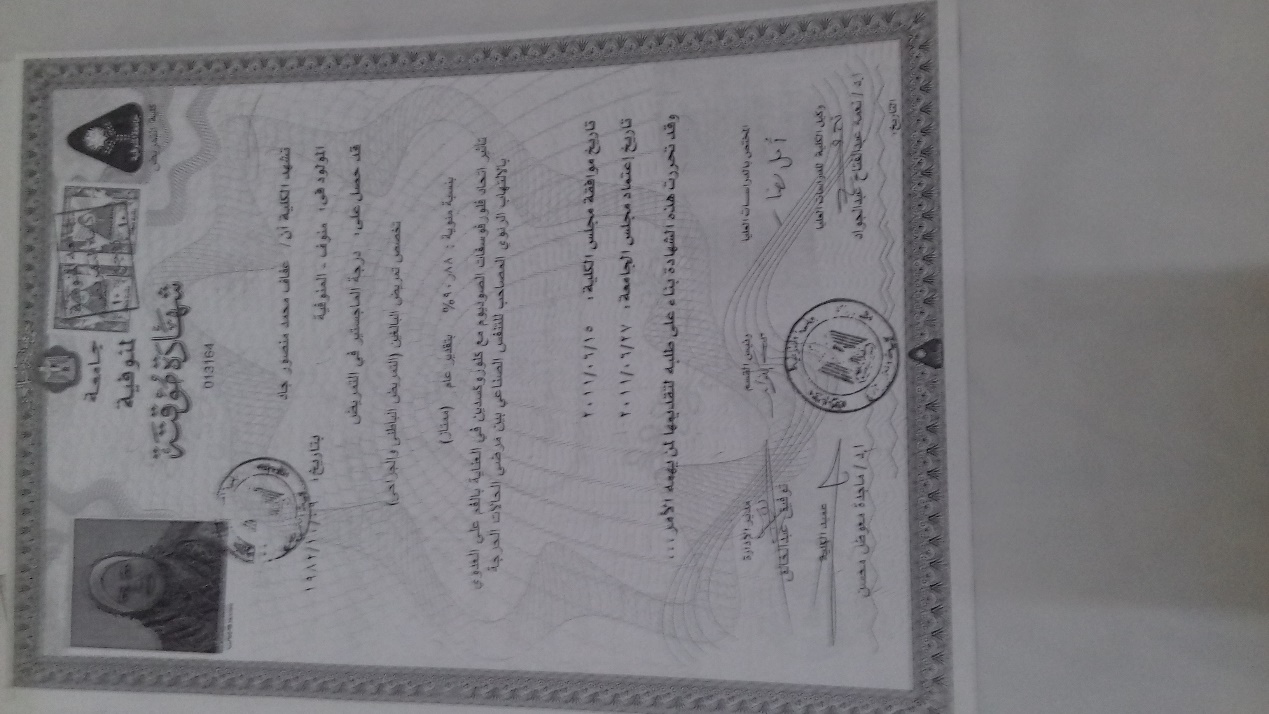 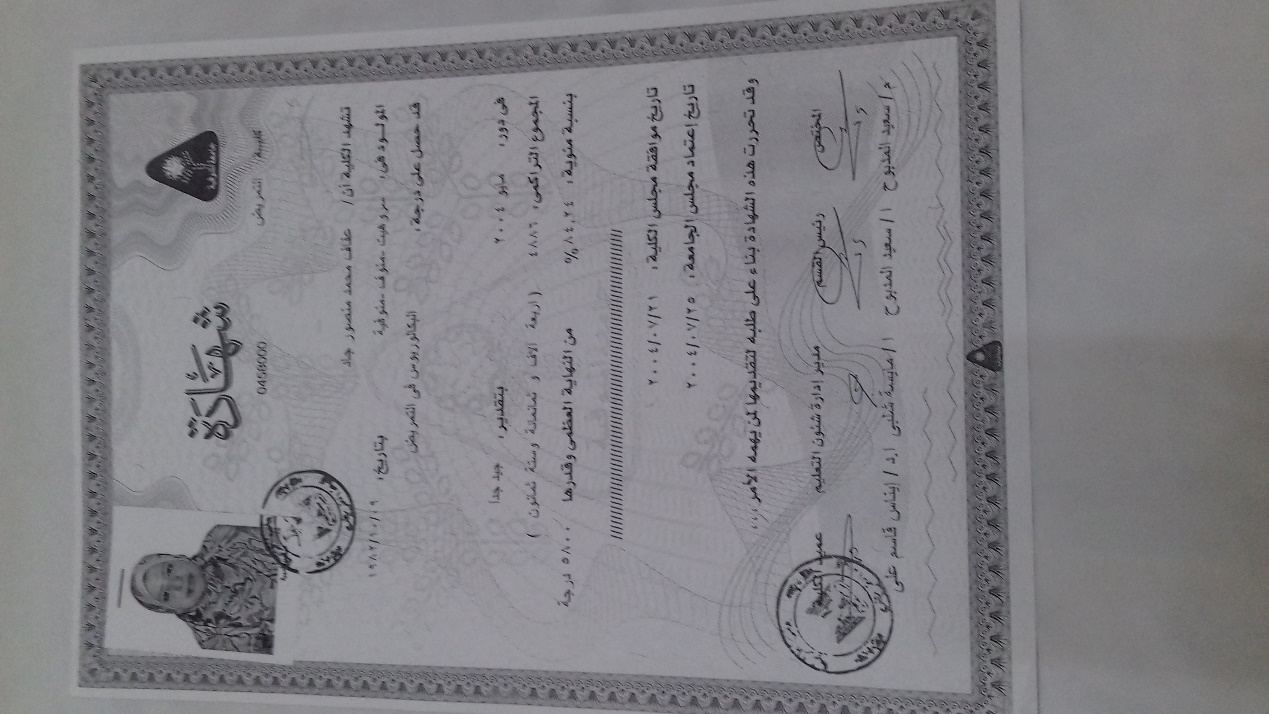 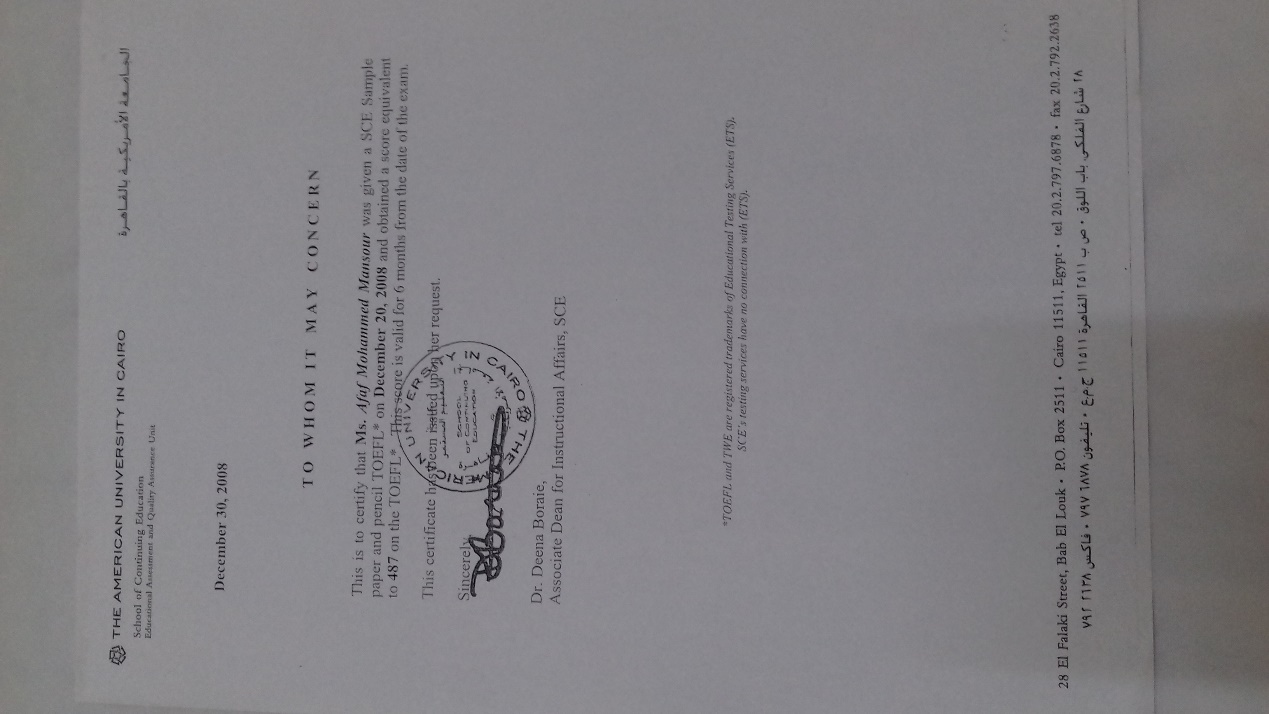 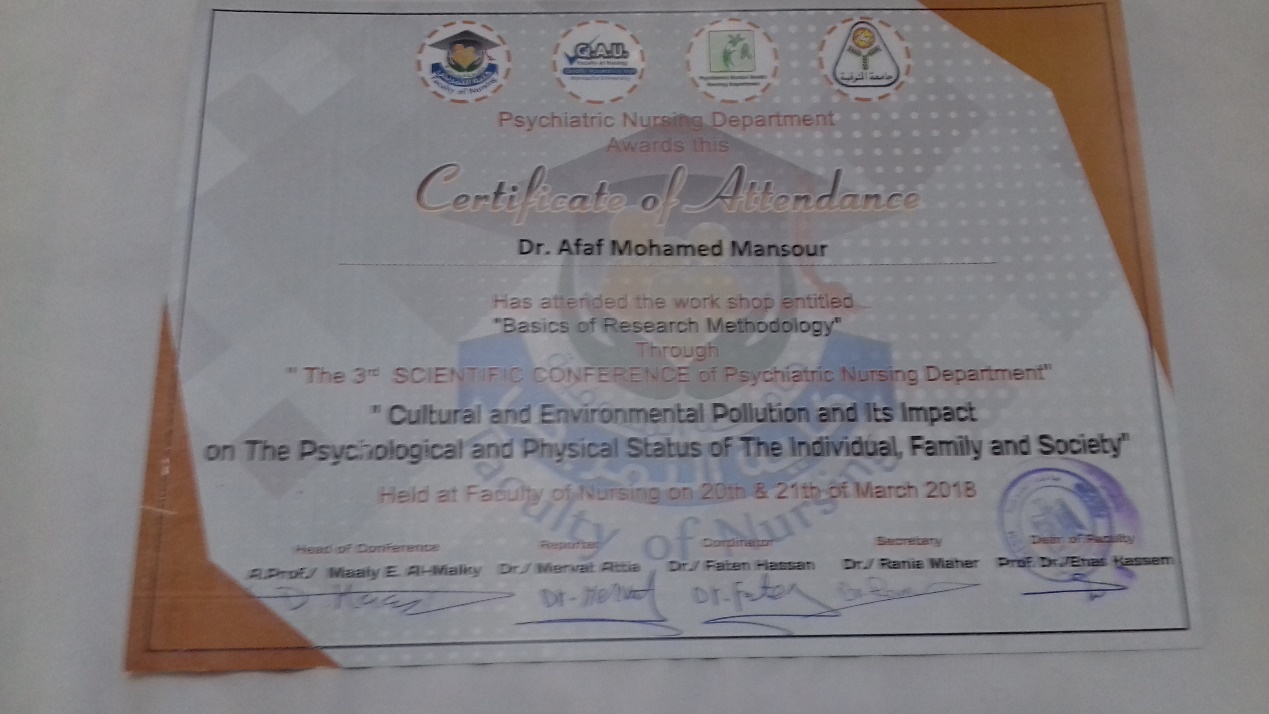 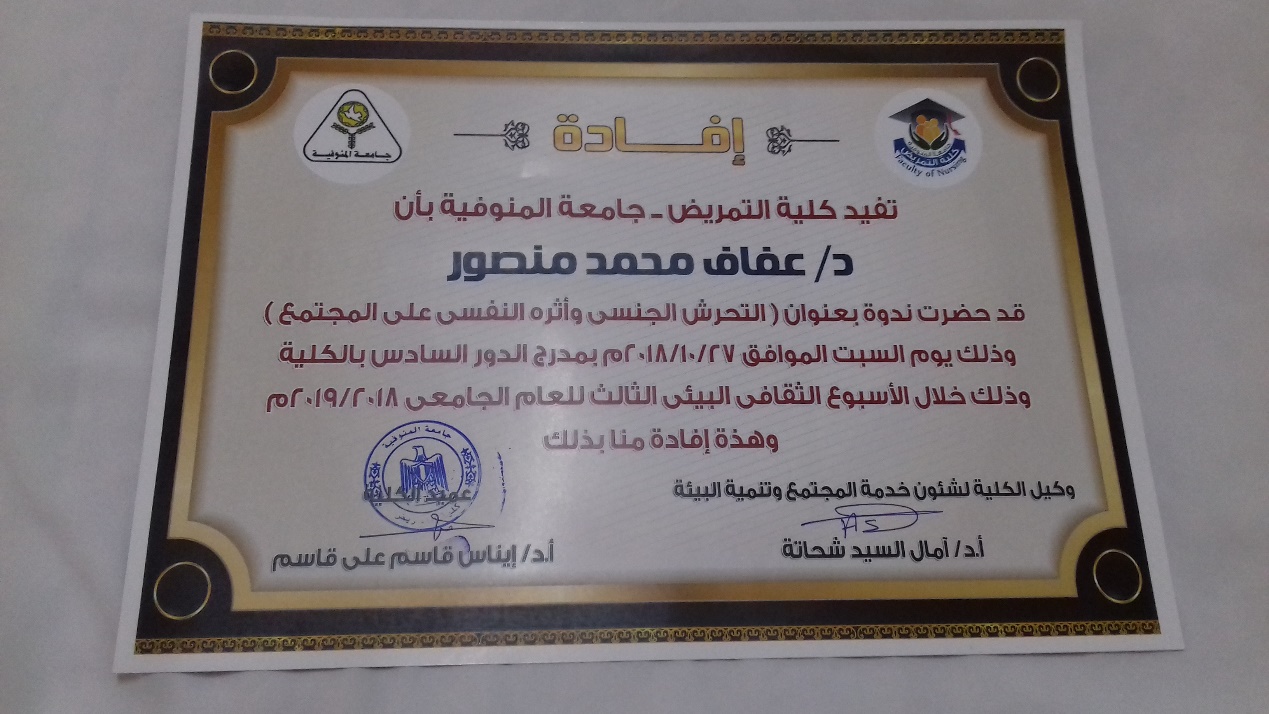 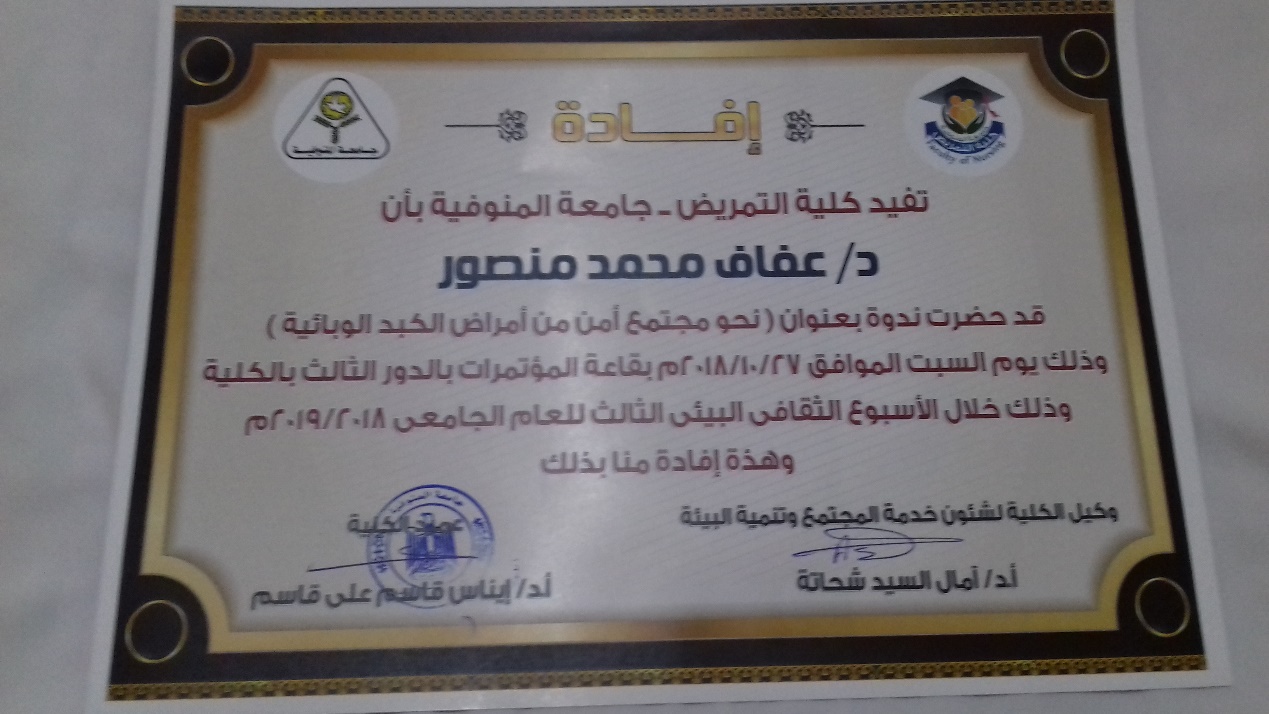 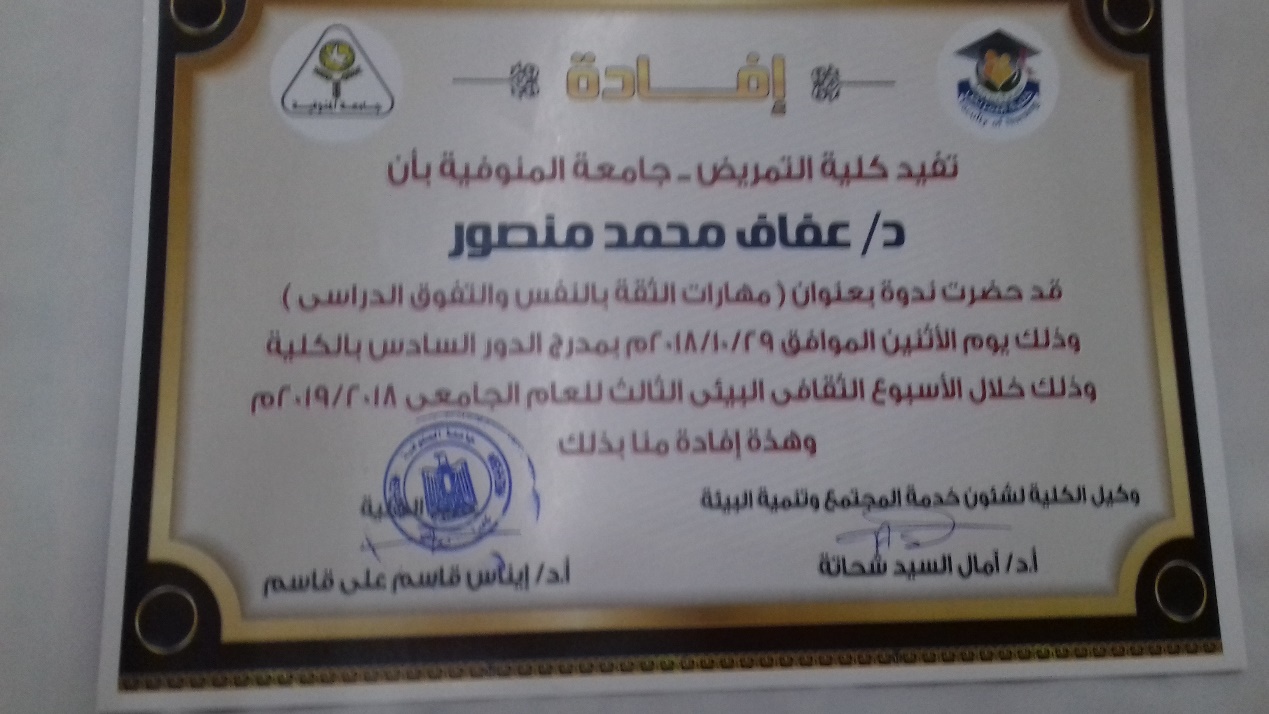 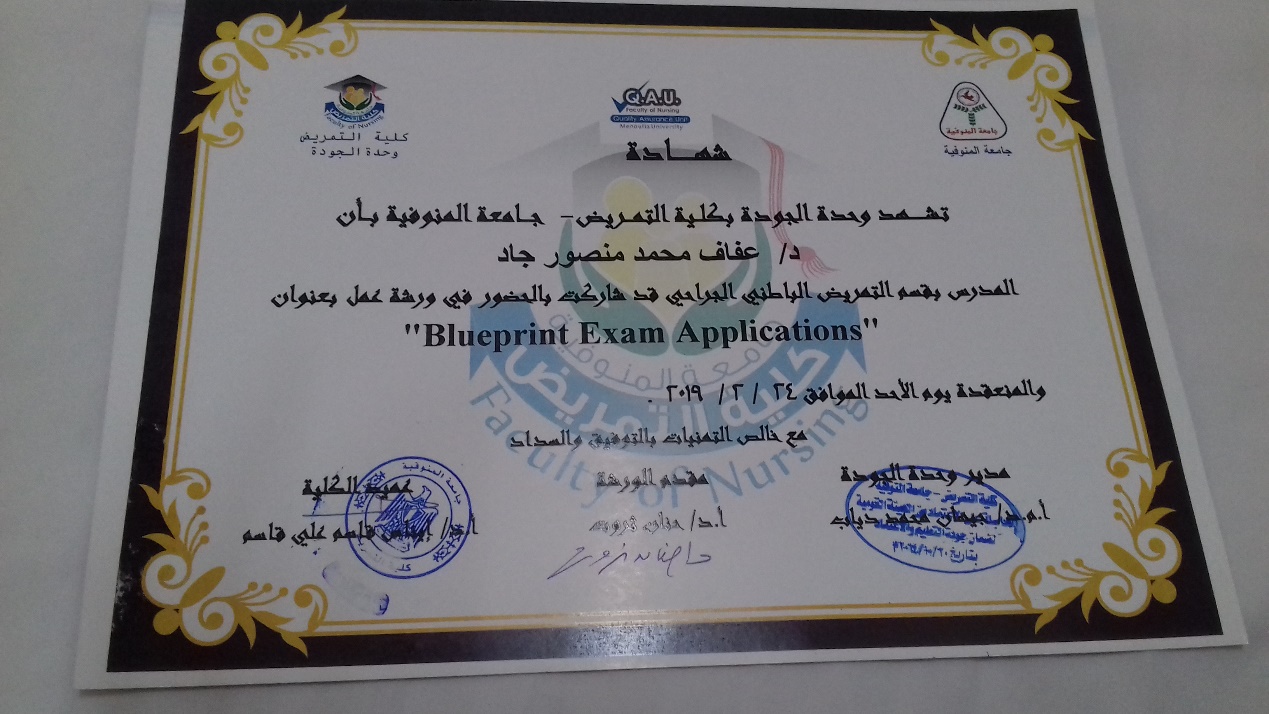 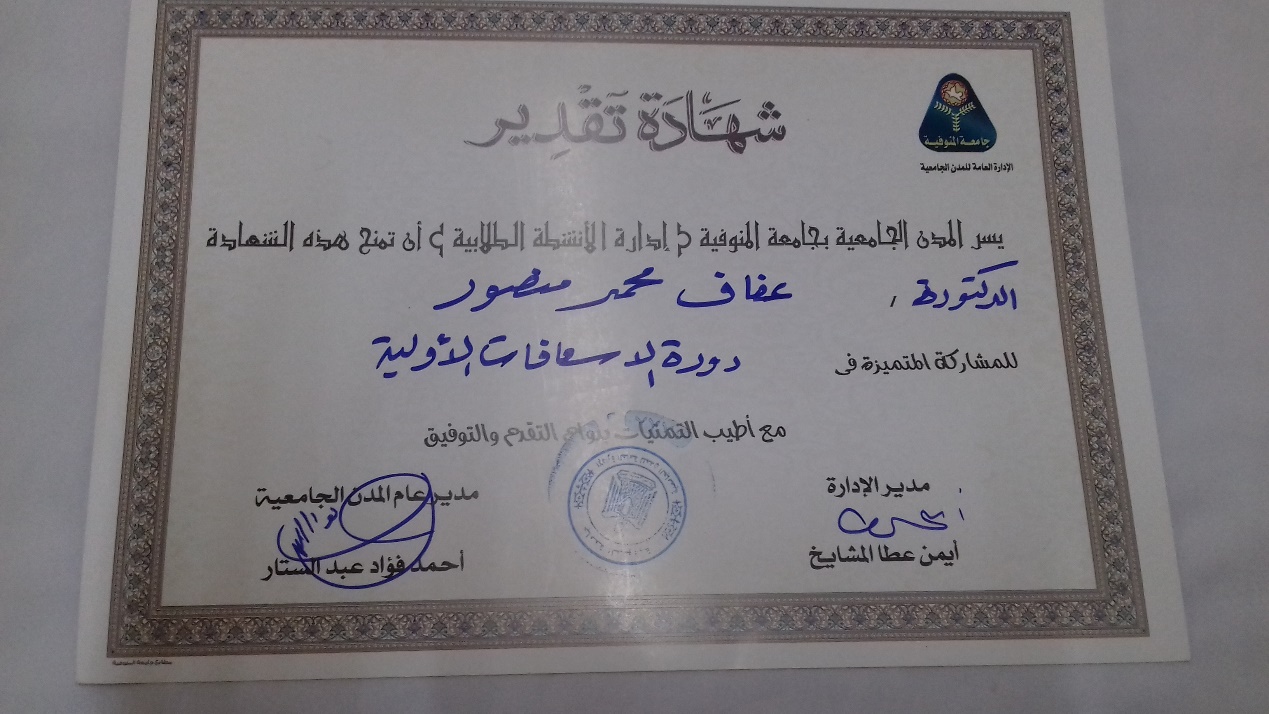 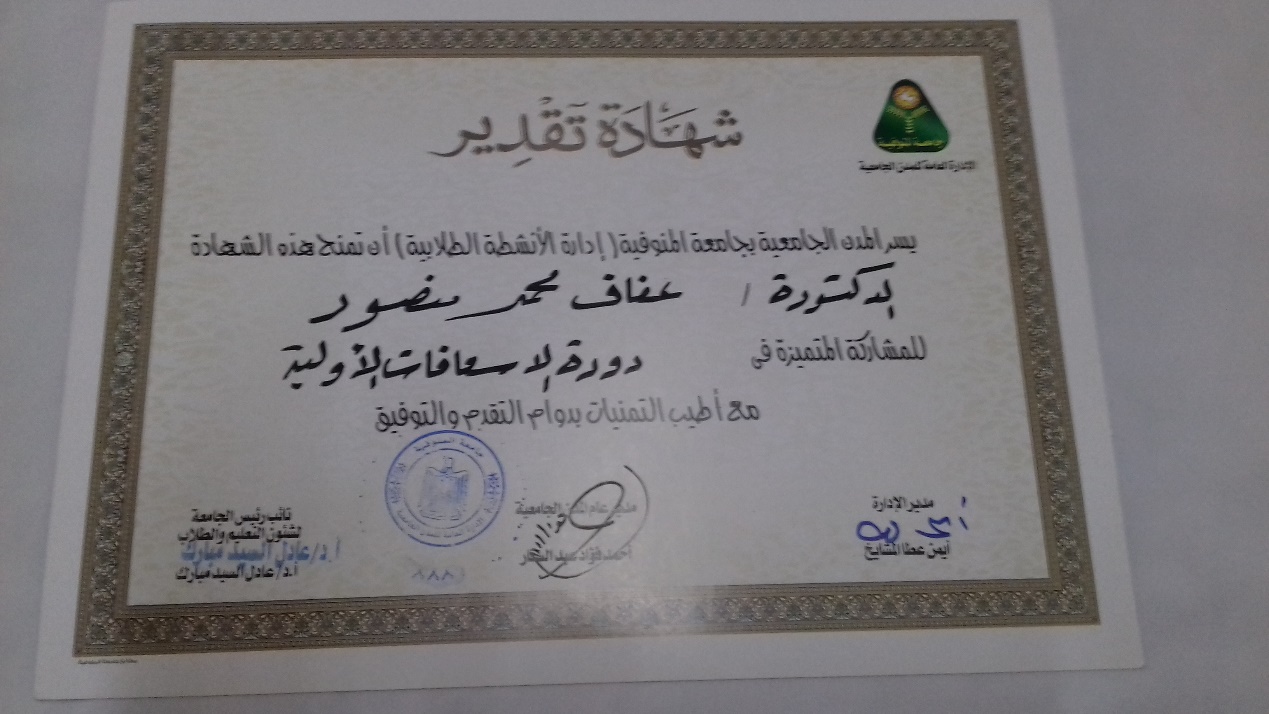 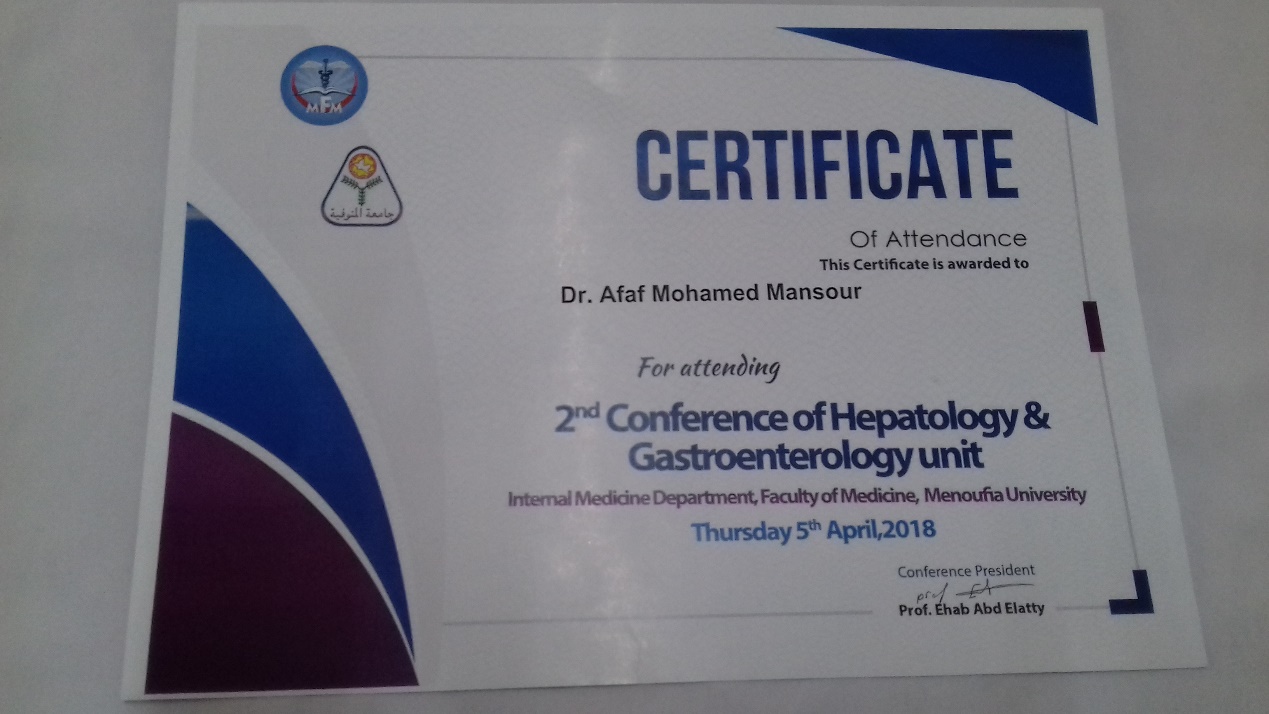 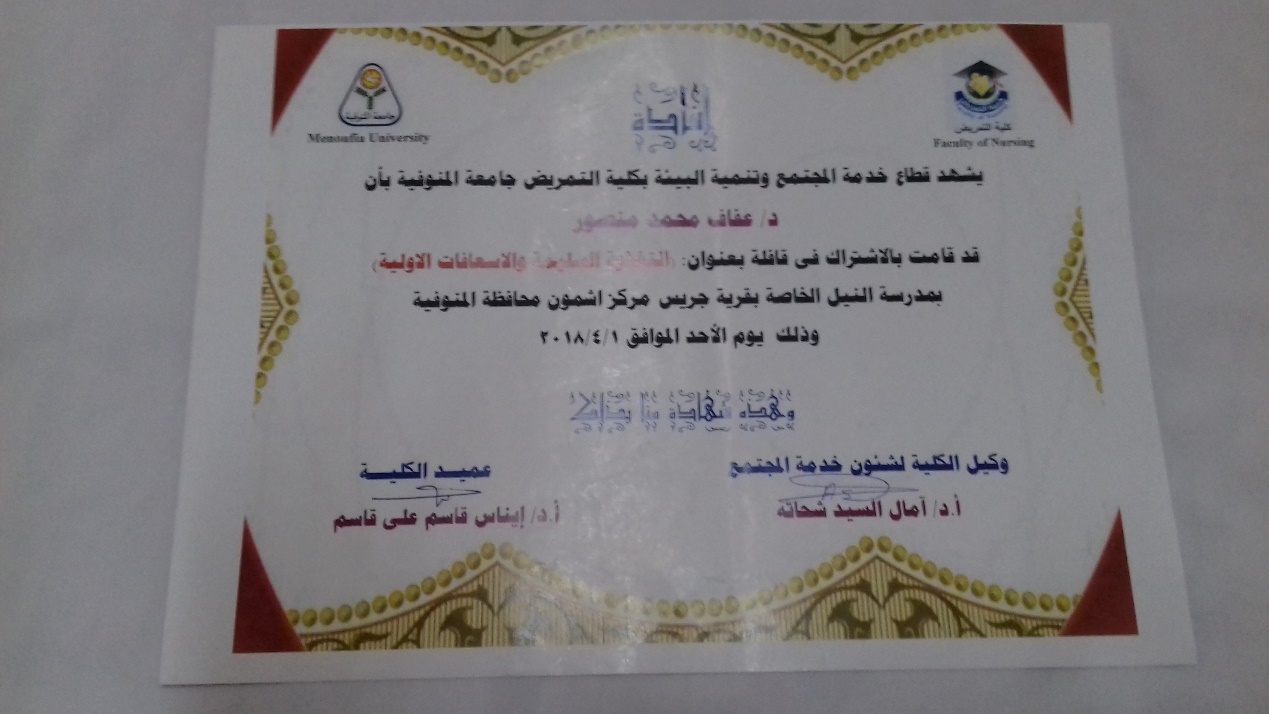 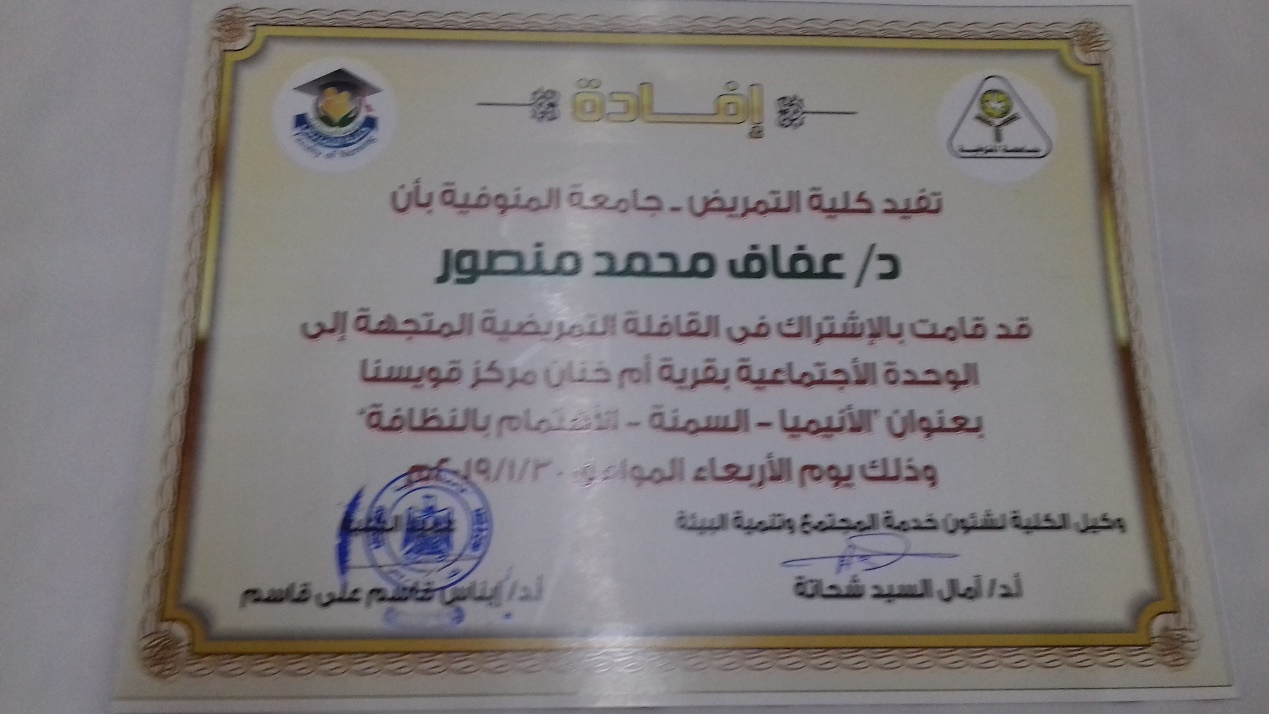 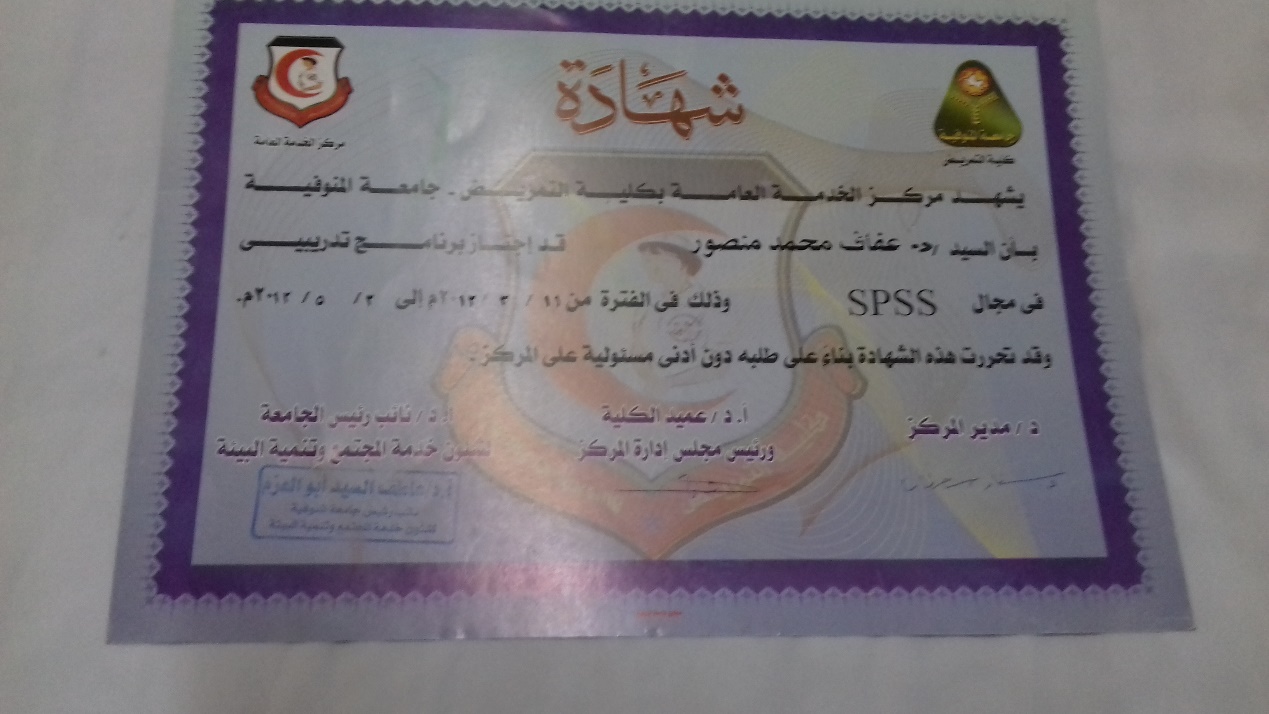 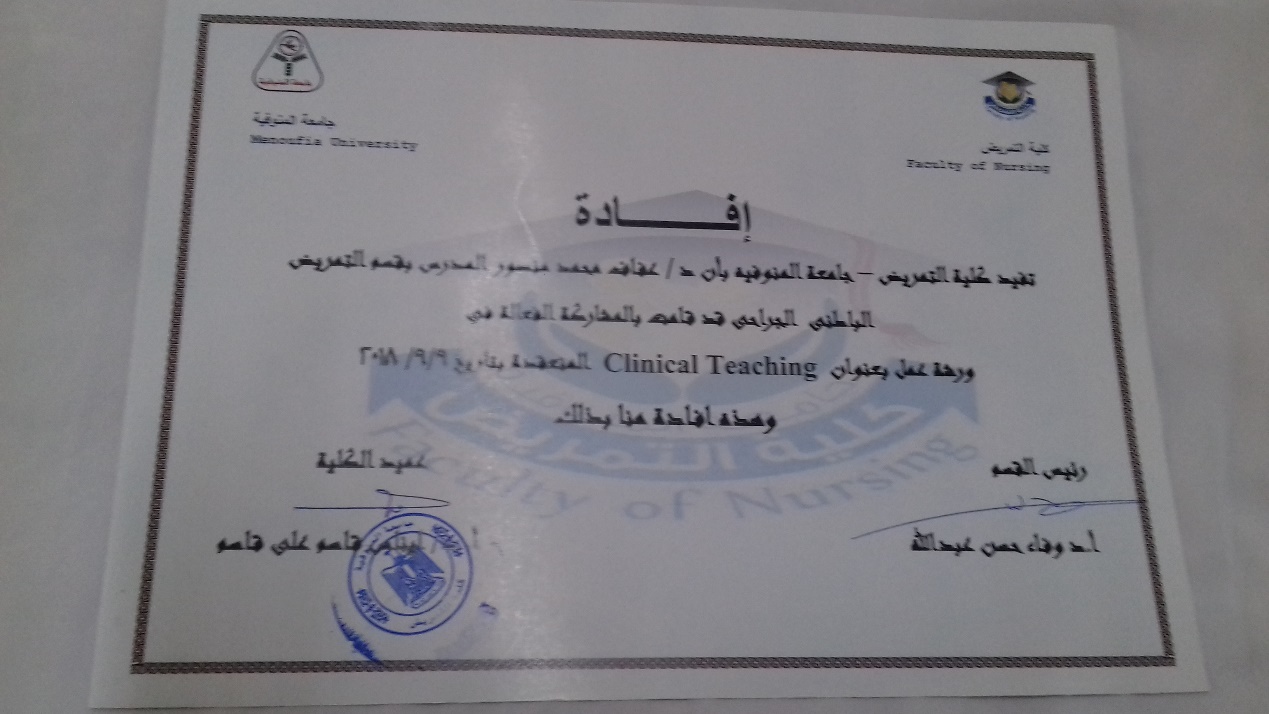 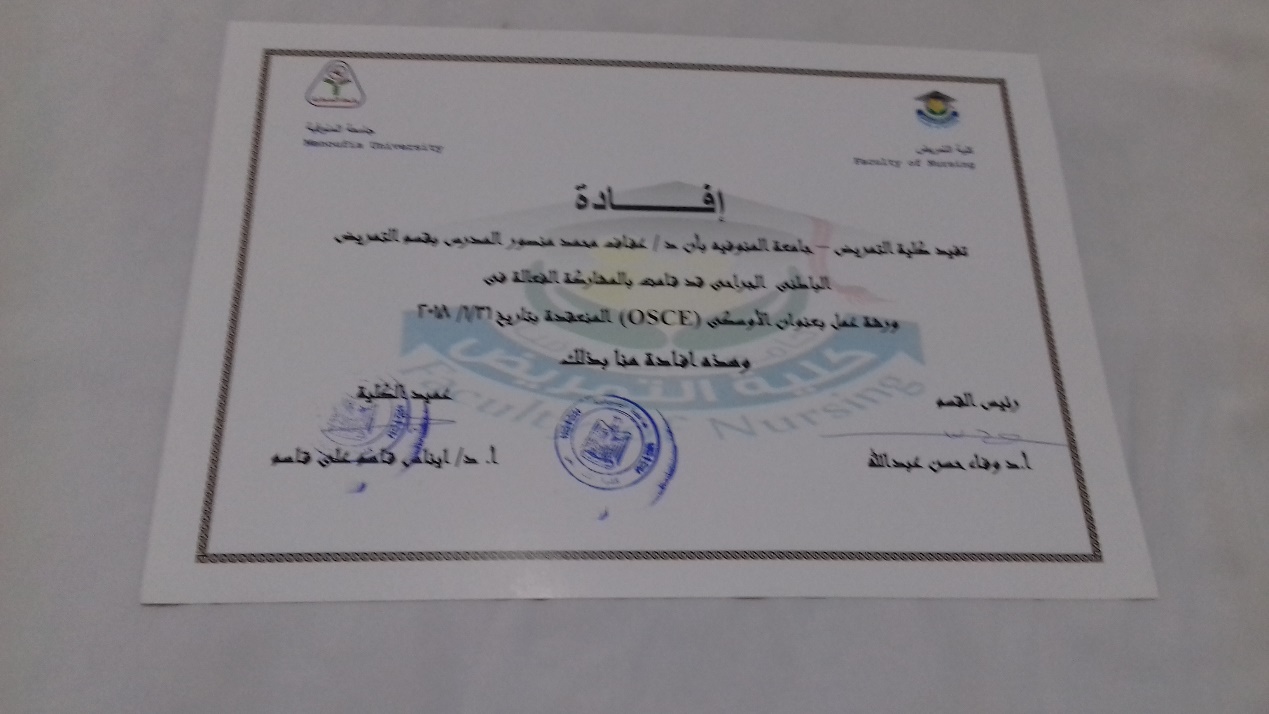 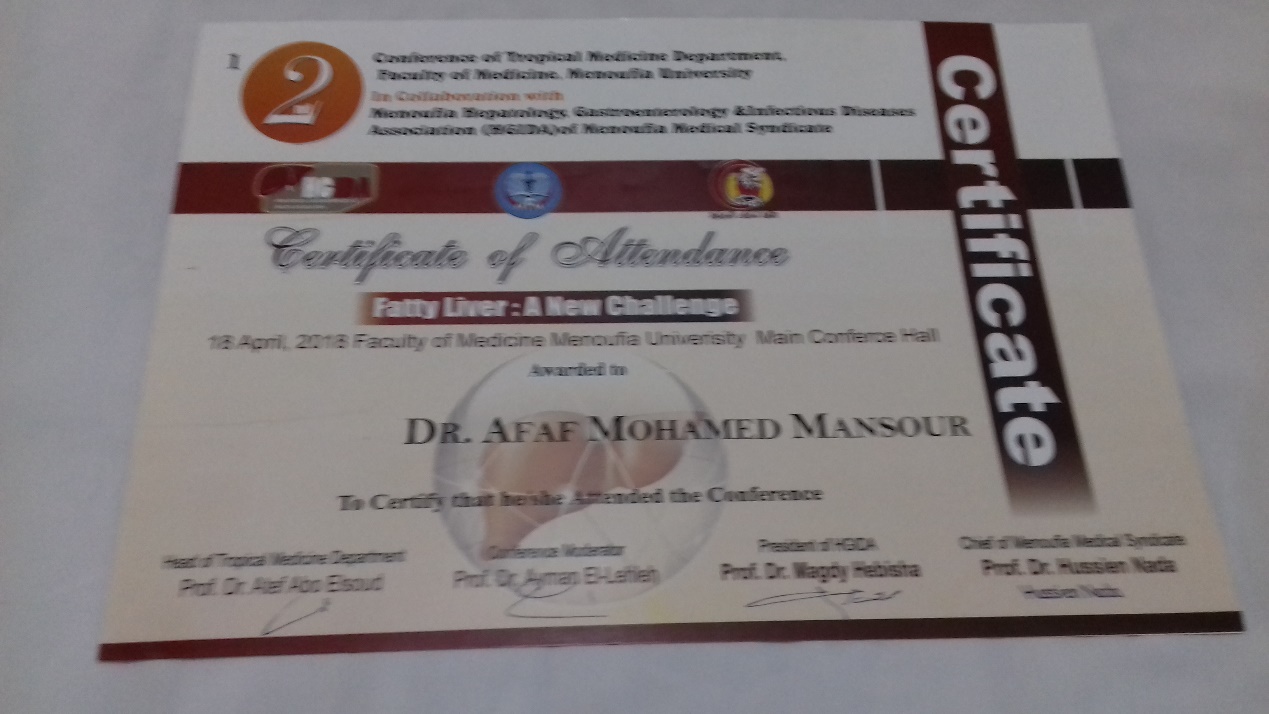 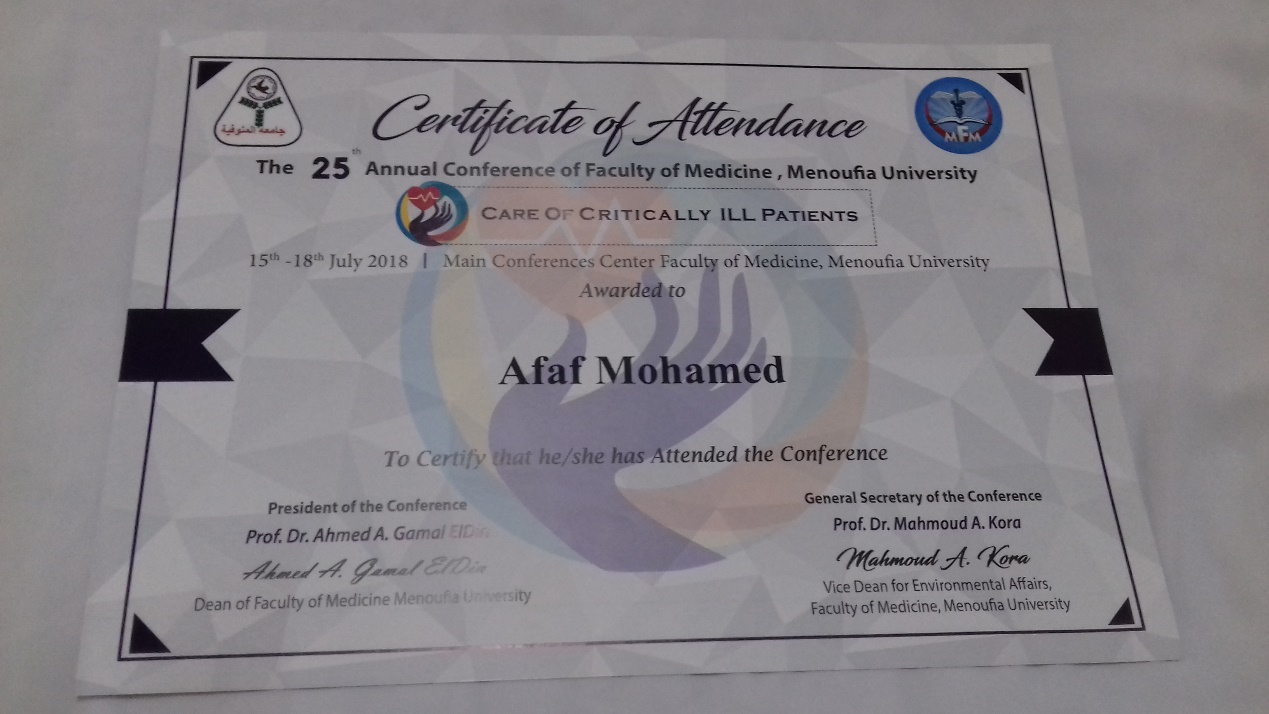 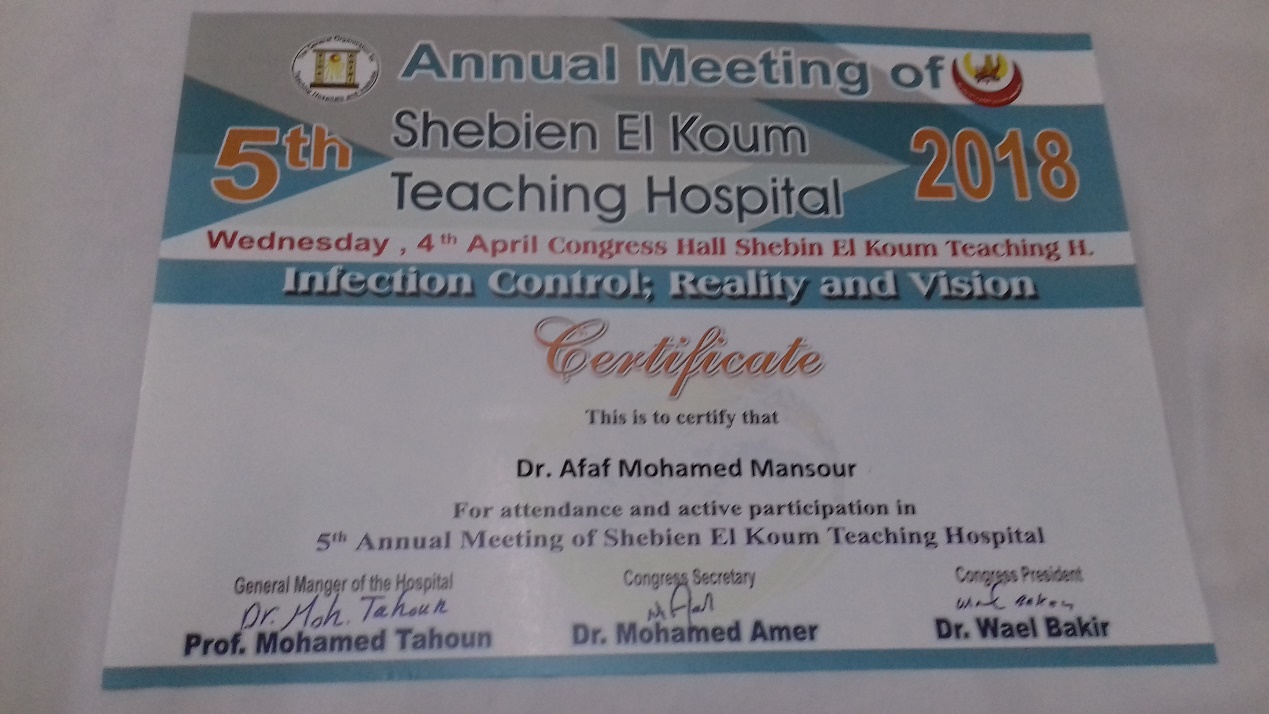 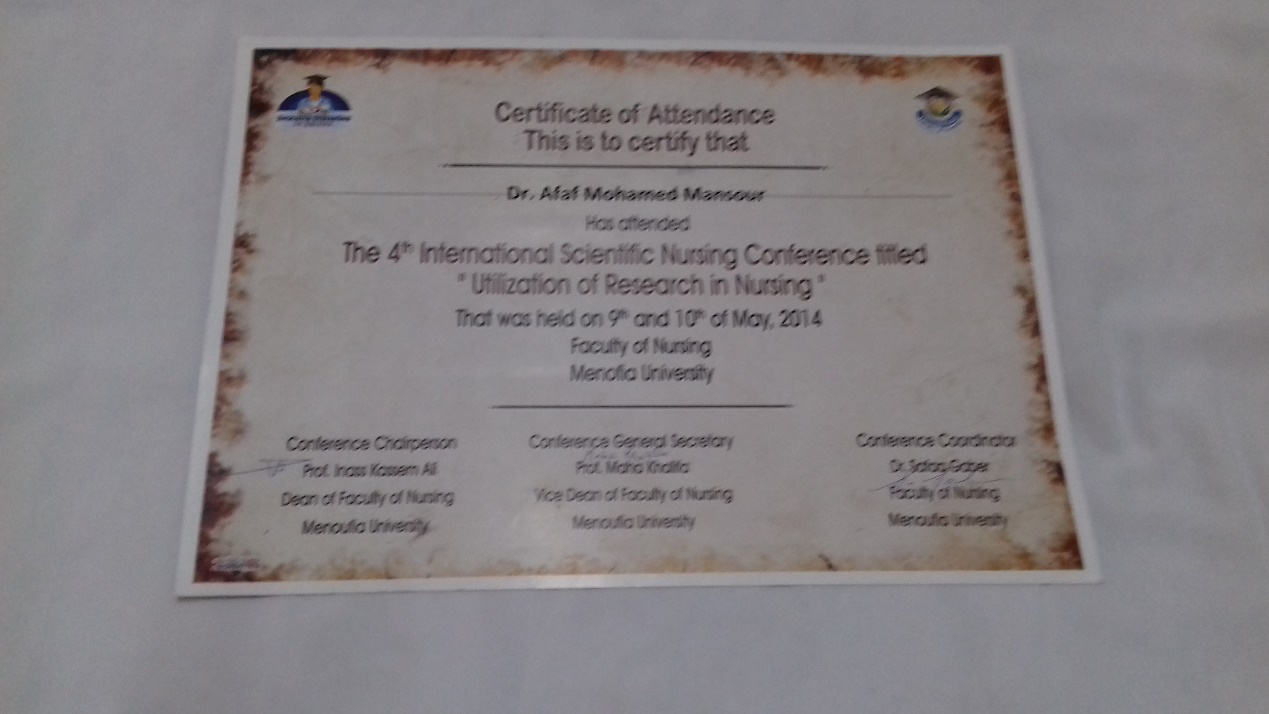       ACADEMIC QUALIFICATION:      ACADEMIC QUALIFICATION:20042005Bachelor of nursing science with very good degree.Internship certificate for completion of clinical nursing training for 1 year in the following departments (ICU, Surgery, Operative units, critical care of pediatrics, emergency, burn, hemodialysis, oncology and maternal and newborn departments)2010Master of nursing science (adult health nursing “medical Surgical Nursing) Faculty of Nursing, Menoufia University with an excellent degree. Effect of combination of Sodium monofluorophosphate with chlorhexidine in oral care on Ventilator-associated Pneumonia among critically ill patients. 2013Doctorate degree in nursing sciences adult health nursing “medical Surgical Nursing) Faculty of Nursing, Menoufia University.The Effect of exercise intervention on fatigue and sleep disturbance among patients with cancer undergoing chemotherapy.       PROFESSIONAL POSITION:	      PROFESSIONAL POSITION:	2006-2010 Clinical instructor at Adult Health Nursing “medical Surgical Nursing Department, Faculty of Nursing, Menoufia University2010-2017 Assistant lecturer at Adult Health Nursing “medical Surgical Nursing Department, Faculty of Nursing, Menoufia University2017 till nowLecturer at Adult Health Nursing “medical Surgical Nursing Department, Faculty of Nursing, Menoufia University.  